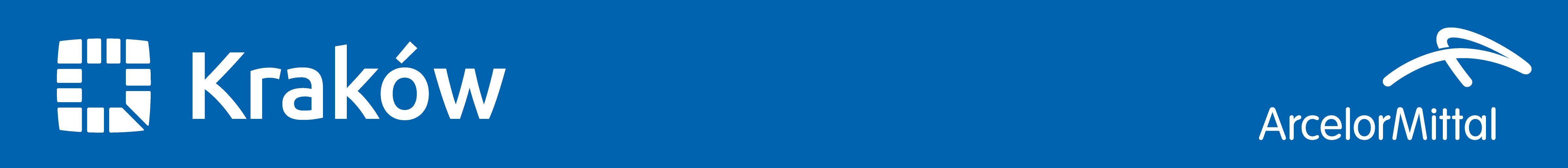 WNIOSEKProgram minigrantów ArcelorMittal Poland “Działamy lokalnie” Edycja 2019Termin składania wniosków: 31 maj 2019.Numer wniosku, data złożenia _________________________(wypełnia ArcelorMittal Poland)I. Dane WnioskodawcyDane osoby mającej uprawnienia do reprezentowania Wnioskodawcy Działalność WnioskodawcyII. Dane dotyczące projektuIII. BudżetInformacje dodatkowe……………………………………………….Data i podpis osoby mającej uprawnienia do reprezentowania WnioskodawcyW przypadku jakichkolwiek wątpliwości lub pytań prosimy o kontakt z Biurem Odpowiedzialności Biznesu ArcelorMittal Poland: telefon: 32 – 776 7954, adres e-mail: magdalena.kusmierz@arcelormittal.comDotyczy tylko wniosków składanych w imieniu grupy nieformalnejIV. Lista poparciaAdministratorem danych osobowych zbieranych w związku z Programem minigrantów ArcelorMittal Poland „Działamy lokalnie” edycja 2019 jest ArcelorMittal Poland S.A., adres: al. J. Piłsudskiego 92, 41-308 Dąbrowa Górnicza („AMP”). Pełna informacja dotycząca przetwarzania Twoich danych osobowych przez AMP znajduje się w osobnym załączniku (Klauzula informacyjna).Nazwa WnioskodawcyForma prawna(stowarzyszenie, fundacja, inne)Rok powstaniaAdresNIPREGONKRSTelefonAdres e-mailStrona wwwImię i nazwiskoStanowiskoTelefonAdres e-mailOpis działalności(Jeżeli Wnioskodawca jest przedstawicielem grupy nieformalnej należy opisać działalność grupy, dla której składany jest wniosek)Lokalizacja obszaru działań(miasto / województwo)Beneficjenci(np.: dzieci, osoby starsze, osoby niepełnosprawne, zwierzęta, itp.)Czy wnioskodawca korzysta ze wsparcia wolontariuszy?tak / nieTytuł projektuStreszczenie projektu(do 700 znaków)Obszar działalności społecznej ArcelorMittal PolandEKOLOGIA   	TAK / NIEEDUKACJA 	TAK / NIEZDROWIE 	TAK / NIEBEZPIECZENSTWO 	TAK / NIECzas trwania (ramy czasowe)Beneficjenci(np.: dzieci, osoby starsze, osoby niepełnosprawne, zwierzęta, itp.)Przewidywana liczba beneficjentówSzczegółowy cel projektuSzczegółowy opis działań / sposób realizacji projektu(Proszę przedstawić szczegółowy plan działań i wydarzeń w ramach projektu)Zakładane rezultatyPlanowany całkowity budżet projektuWnioskowana kwota(wysokość grantu może wynieść od 5 000 zł do 10 000 zł.)Przeznaczenie kwoty dofinansowania(Wyszczególnienie wydatków.Założenia budżetowe, jeśli są obszerne można załączyć w osobnym dokumencie)Komunikacja o projekcie(w jaki sposób wnioskodawca planuje informować o projekcie oraz wsparciu otrzymanym od ArcelorMittal Poland S.A.)UwagiImięNazwiskoMiasto i dzielnicaOświadczam, że jestem pełnoletniPodpis1tak / nie2tak / nie3tak / nie4tak / nie5tak / nie6tak / nie7tak / nie8tak / nie9tak / nie10tak / nie